Year 12 General Mathematics – 8E - Interest only and sinking funds8E Question 2 – calculations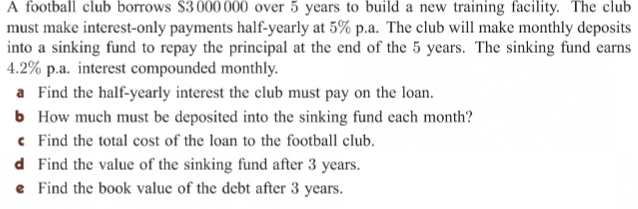 Question SectionFormula and calculationsAnswerFind the half-yearly interest the club must pay on the loan.I = P x I x nI = 3,000,000 x .05 x ½I = $75,000 interest payments every six monthsHow much must be deposited into a sinking fund each month?N =5 x 12 = 60I = 4.2PV = 0PMT = 0FV = 3,000,000P/Y = 12C/Y = 12PMT = -$45,020.74$45,020.74 must be put into the sinking fund each month to off principal. Find the total cost of the loan to the football club.Interest = $75,000 x 10 payment = $750,000Principal = $45020.74 x 60 payments = $2,701,244.40Total loan cost -= $750,000 + $2,701,244.40 = $3,451,244.40Interest = $75,000 x 10 payment = $750,000Principal = $45020.74 x 60 payments = $2,701,244.40Total loan cost -= $750,000 + $2,701,244.40 = $3,451,244.40Find the value of the sinking fund after 3 years.N =3 x 12 = 36I = 4.2PV = 0PMT = 45020.74FV = 0P/Y = 12C/Y = 12FV = $1,724,071.79Find the book value of the debt after 3 yearsDebt = $3,000,000Sinking Fund value after 3 years = $1,724,071.79Book value = $3,000,000 - $1,724,071.79 = $1,275,928.21Debt = $3,000,000Sinking Fund value after 3 years = $1,724,071.79Book value = $3,000,000 - $1,724,071.79 = $1,275,928.21